	ПРОЕКТ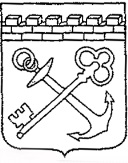 КОМИТЕТ ПО ТРУДУ И ЗАНЯТОСТИ НАСЕЛЕНИЯ ЛЕНИНГРАДСКОЙ ОБЛАСТИПРИКАЗ«____ » ___________ 20___ года				                                    №______О признании утратившими силу некоторых приказов 
комитета по труду и занятости населения Ленинградской области В целях приведения нормативных правовых актов комитета по труду 
и занятости населения Ленинградской области в соответствие с действующим законодательством приказываю:Признать утратившими силу:приказ комитета по труду и занятости населения Ленинградской области 
от 12.03.2012 № 5 «Об утверждении Административного регламента исполнения государственной функции надзора и контроля за приемом на работу инвалидов в пределах установленной квоты с правом проведения проверок, выдачи обязательных для исполнения предписаний и составления протоколов»;приказ комитета по труду и занятости населения Ленинградской области 
от 25.06.2012 № 11 «О внесении изменений в приказ комитета по труду и занятости населения Ленинградской области от 12 марта 2012 года № 5 «Об утверждении Административного регламента исполнения государственной функции по осуществлению надзора и контроля за приемом на работу инвалидов в пределах установленной квоты»;приказ комитета по труду и занятости населения Ленинградской области 
от 26.10.2012 № 17 «О внесении изменений в приказ комитета по труду и занятости населения Ленинградской области от 12 марта 2012 года № 5 «Об утверждении Административного регламента исполнения государственной функции по осуществлению надзора и контроля за приемом на работу инвалидов в пределах установленной квоты»;приказ комитета по труду и занятости населения Ленинградской области 
от 18.01.2013 № 6 «О внесении изменений в приказ комитета по труду и занятости населения Ленинградской области от 12 марта 2012 года № 5 «Об утверждении Административного регламента исполнения государственной функции по осуществлению надзора и контроля за приемом на работу инвалидов в пределах установленной квоты»;приказ комитета по труду и занятости населения Ленинградской области 
от 19.12.2013 № 23 «О внесении изменений в приказ комитета по труду и занятости населения Ленинградской области от 12 марта 2012 года № 5 «Об утверждении Административного регламента исполнения государственной функции по осуществлению надзора и контроля за приемом на работу инвалидов в пределах установленной квоты»приказ комитета по труду и занятости населения Ленинградской области 
от 15.05.2015 № 7 «О внесении изменений в приказ комитета по труду и занятости населения Ленинградской области от 12 марта 2012 года № 5 «Об утверждении Административного регламента исполнения государственной функции надзора и контроля за приемом на работу инвалидов в пределах установленной квоты с правом проведения проверок, выдачи обязательных для исполнения предписаний и составления протоколов»приказ комитета по труду и занятости населения Ленинградской области 
от 8 декабря 2015 года № 13 «Об утверждении квалификационных требований, предъявляемых к кандидатам на замещение вакантной должности руководителя государственного учреждения, подведомственного комитету по труду и занятости населения Ленинградской области, и перечня представляемых документов»;приказ комитета по труду и занятости населения Ленинградской области 
от 17.06.2016 № 21 «О внесении изменений в приказ комитета по труду и занятости населения Ленинградской области от 12 марта 2012 года № 5 «Об утверждении Административного регламента исполнения государственной функции надзора и контроля за приемом на работу инвалидов в пределах установленной квоты с правом проведения проверок, выдачи обязательных для исполнения предписаний и составления протоколов»;приказ комитета по труду и занятости населения Ленинградской области 
от 06.12.2017 № 19 «О внесении изменений в приказ комитета по труду и занятости населения Ленинградской области от 12 марта 2012 года № 5 «Об утверждении административного регламента исполнения государственной функции надзора и контроля за приемом на работу инвалидов в пределах установленной квоты с правом проведения проверок, выдачи обязательных для исполнения предписаний и составления протоколов»;приказ комитета по труду и занятости населения Ленинградской области 
от 27.04.2020 № 5 «О внесении изменений в приказ комитета по труду и занятости населения Ленинградской области от 12 марта 2012 года № 5 «Об утверждении административного регламента исполнения государственной функции надзора и контроля за приемом на работу инвалидов в пределах установленной квоты с правом проведения проверок, выдачи обязательных для исполнения предписаний и составления протоколов»приказ комитета по труду и занятости населения Ленинградской области 
от 08.07.2020 № 7 «О внесении изменений в приказ комитета по труду и занятости населения Ленинградской области от 12 марта 2012 года № 5 «Об утверждении административного регламента исполнения государственной функции надзора и контроля за приемом на работу инвалидов в пределах установленной квоты с правом проведения проверок, выдачи обязательных для исполнения предписаний и составления протоколов»;приказ комитета по труду и занятости населения Ленинградской области 
от 03.09.2020 № 21 «О внесении изменений в приказ комитета по труду и занятости населения Ленинградской области от 12 марта 2012 года № 5 «Об утверждении административного регламента исполнения государственной функции надзора и контроля за приемом на работу инвалидов в пределах установленной квоты с правом проведения проверок, выдачи обязательных для исполнения предписаний и составления протоколов».Председатель комитетапо труду и занятости населения Ленинградской области                                                                                  А.Ю. Астратова